Séance entrainement U10 du mercredi 7 mars 2018Phase de jeu : s’opposer à la progressionThème : Récupérer le ballon en blocJonglage (10 minutes) Echauffement : passe, contrôle.  (15 min)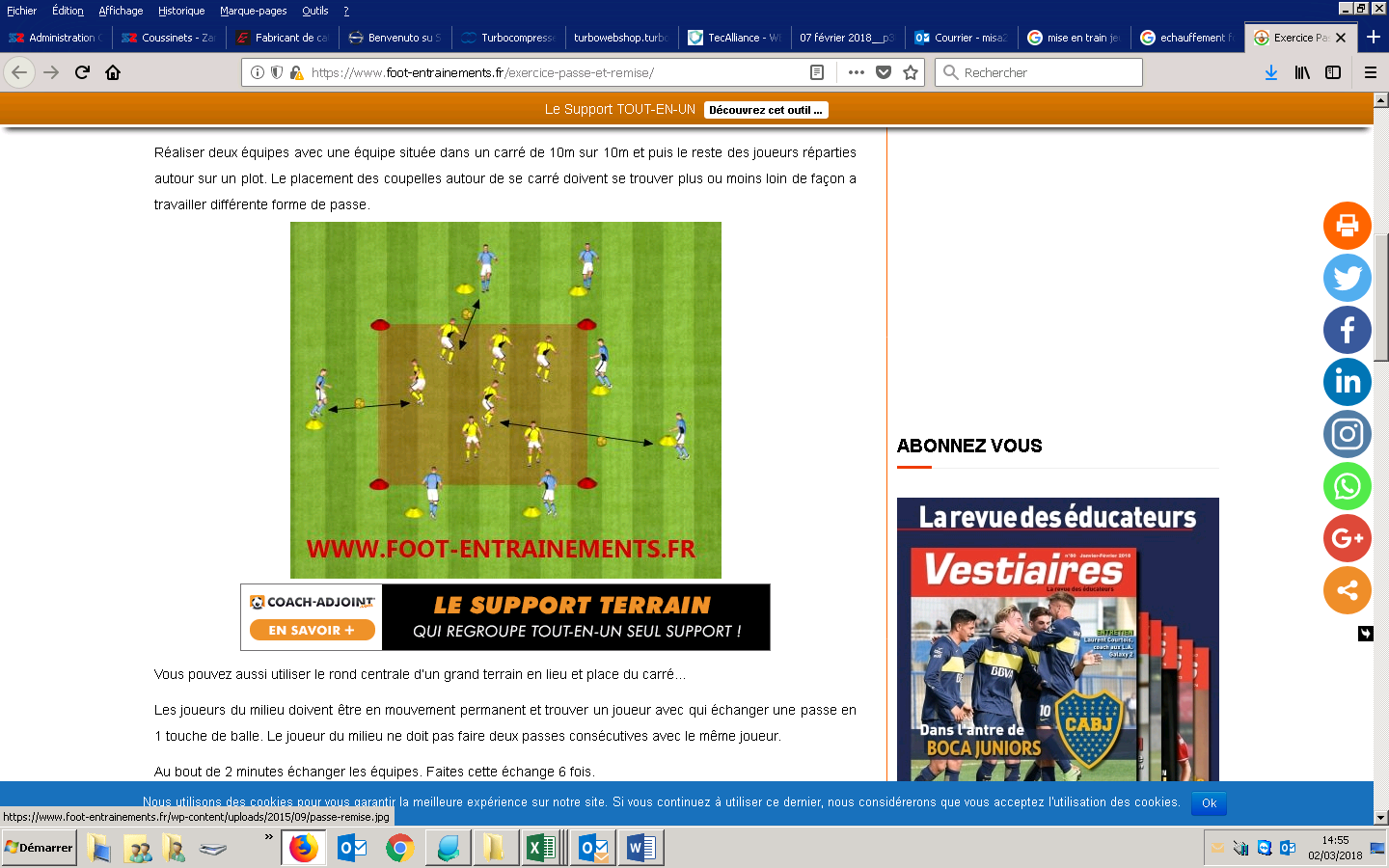 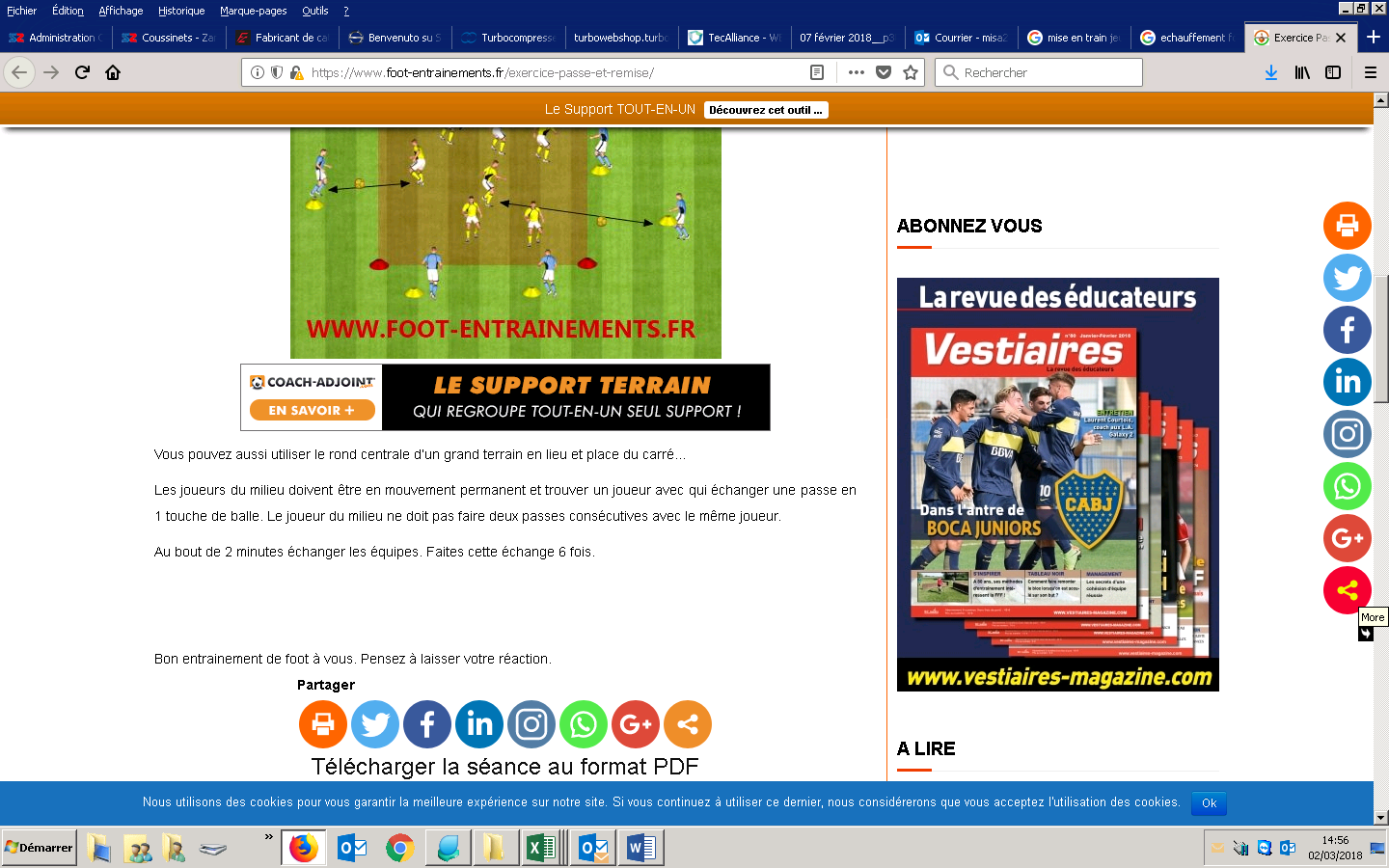 parcours  technique / passe , contrôle, conduite de balle ( 15 min) 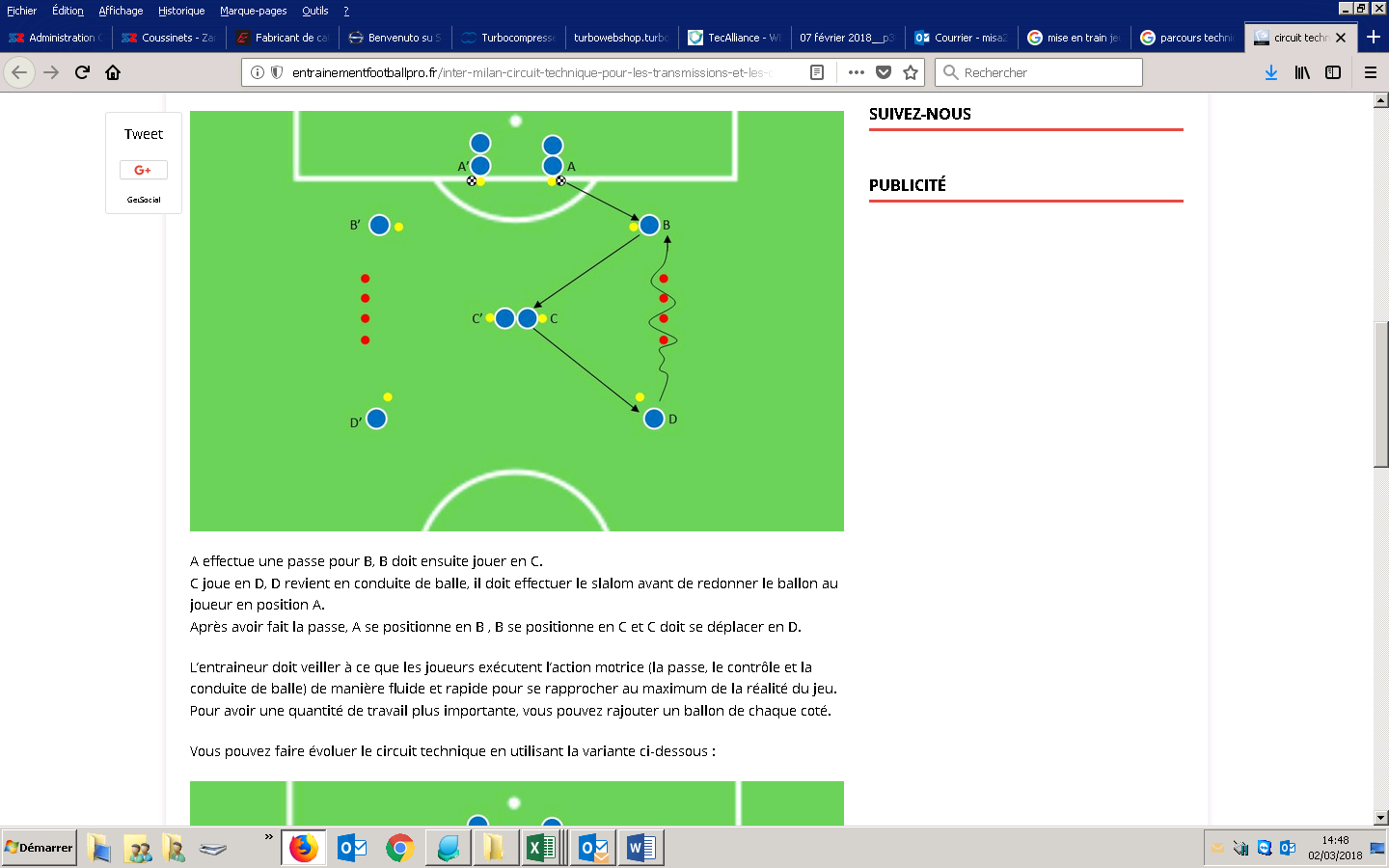 situation (20 min)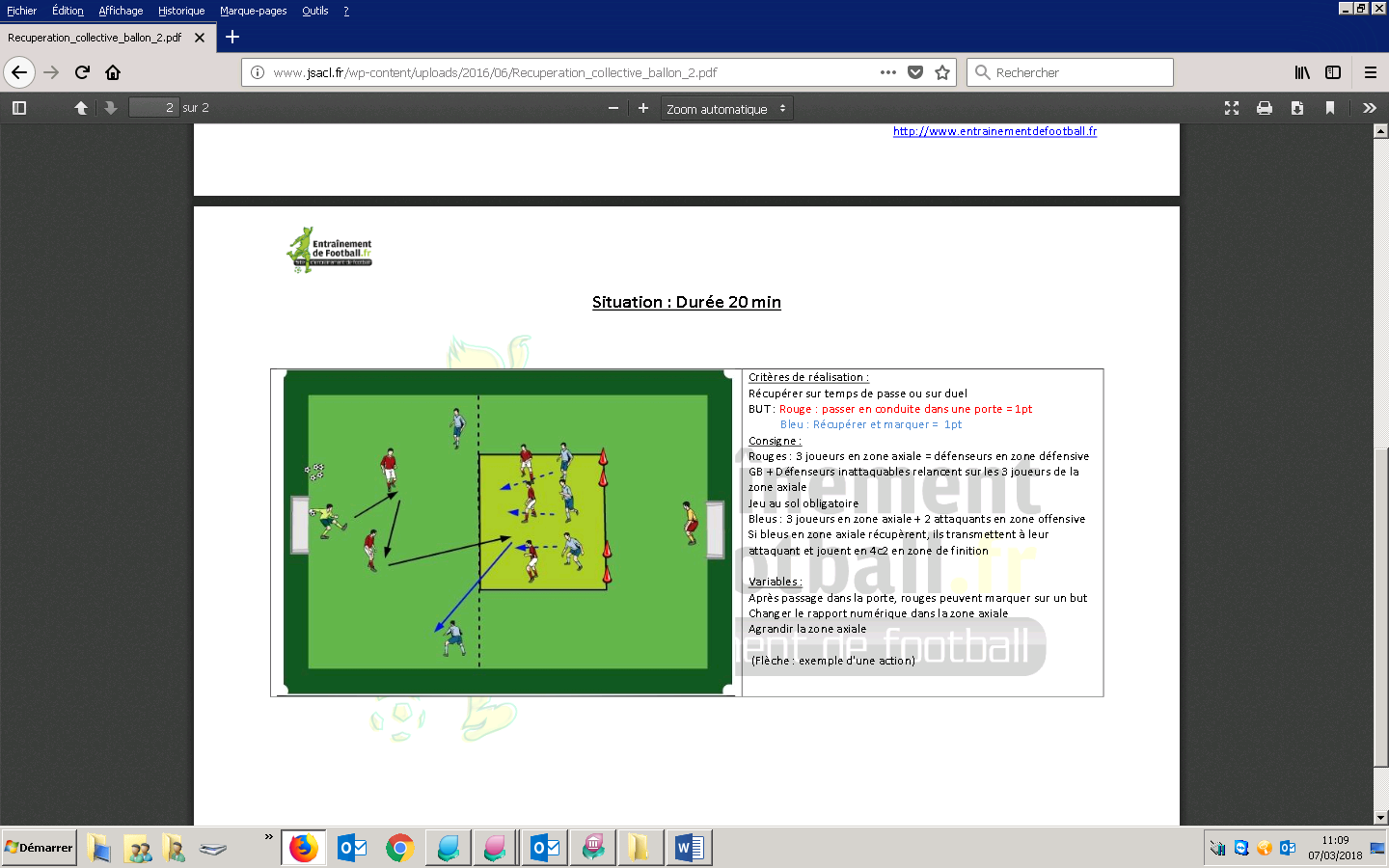 5 ) jeu (20 min)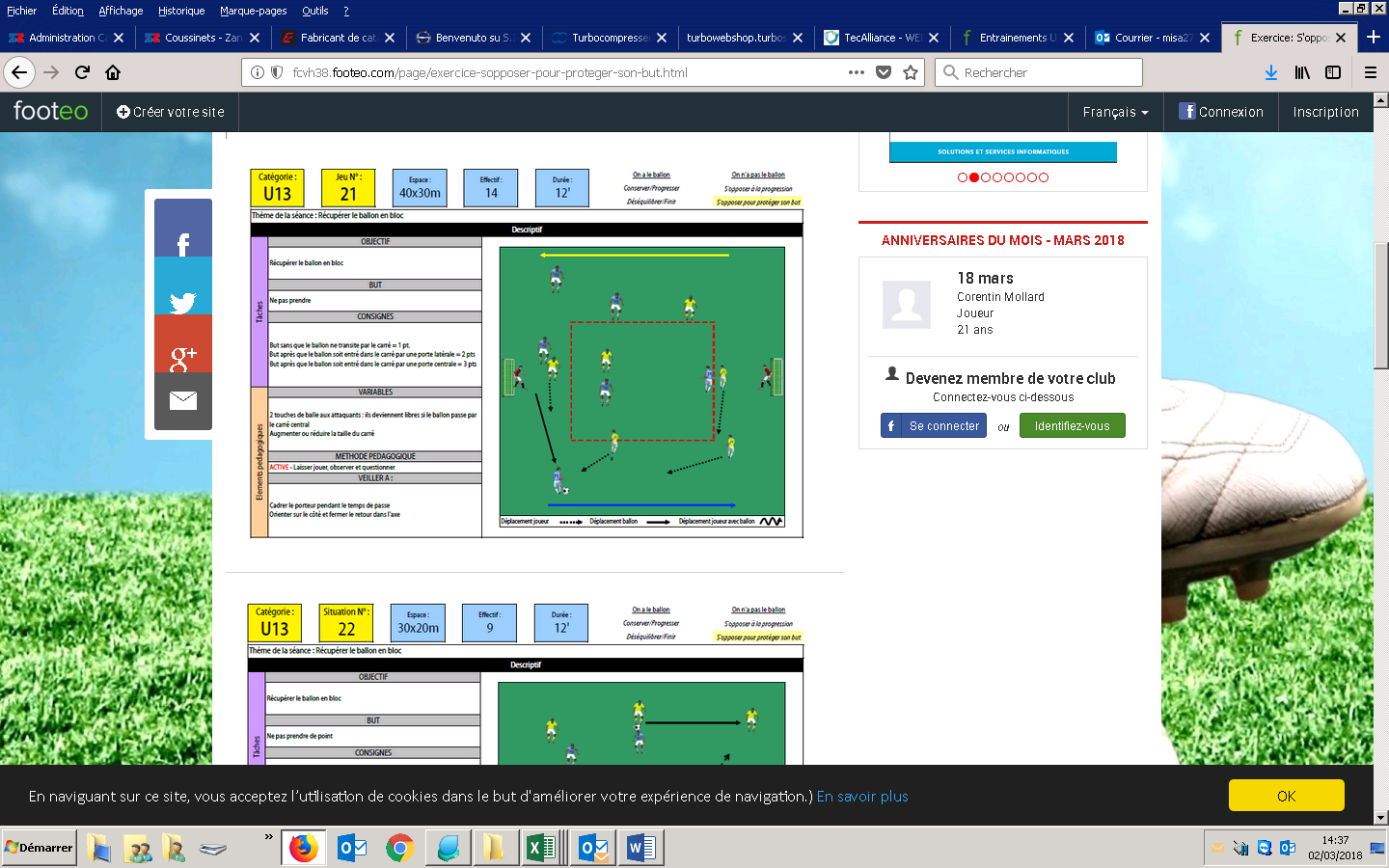 6 ) Jeu (20 min)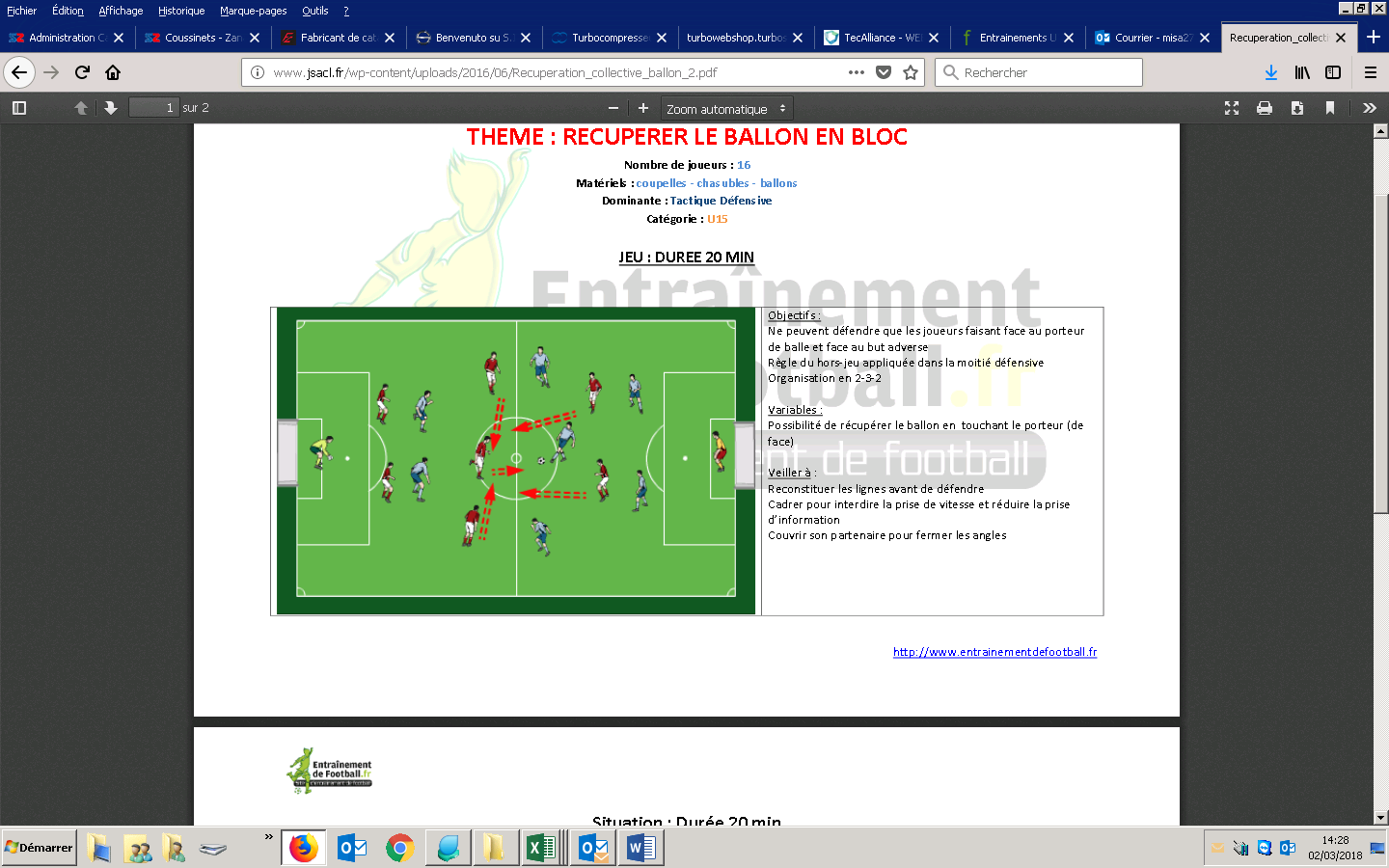 